Math 1								Name_______________________________3-2 Practice 2											Date________Learning Goals:I can explain why and identify some systems of equations that have no solutions and some that have infinitely many solutions.I can solve systems of equations graphically, using elimination and substitution.I can identify the solution of a system of equations as an intersection point on a graph.I can write, solve and graph the system of equations and/or inequalities that best models the real-world problem.I can infer that since  and by the substitution property.Solve the following systems using substitution.  Show your work and check your answer.  					2.  	3.   					4.  Solve by graphing: 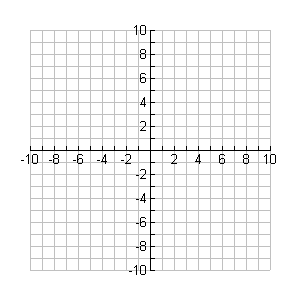 Graph the following on the coordinate plane.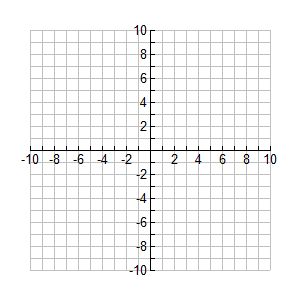 What is the solution to the system?  _________Graph the following on the coordinate plane.What is the solution to the system?  ____________Solve the system using substitution.              7.   					8.   9.   					10.   11.   					12.   13.   					14.   15.   					16.   17.   					18.   19.   					20.   